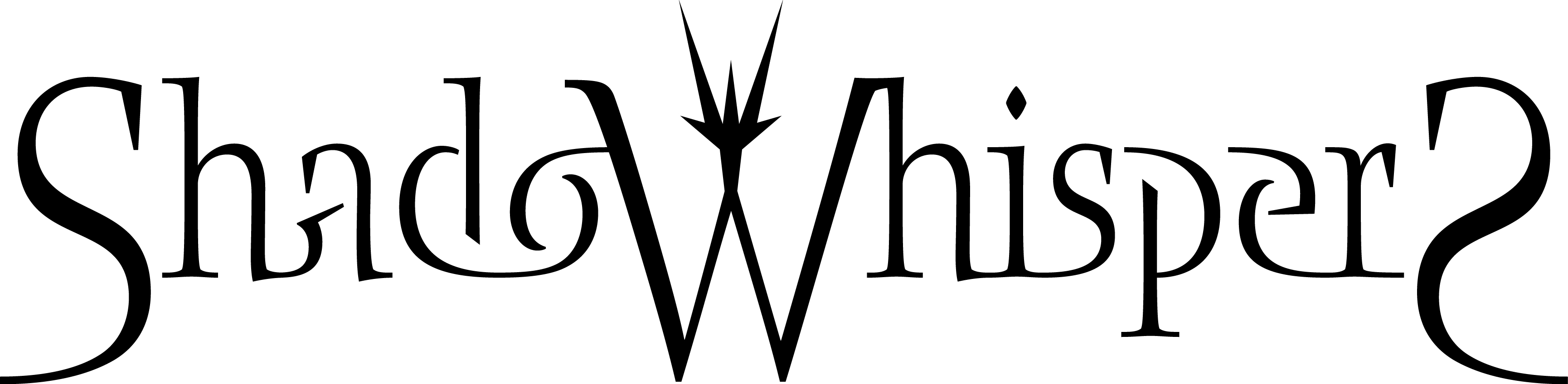 Le groupe dispose de son propre matériel en ce qui concerne les instruments et les amplificateurs de guitares.Le groupe requiert pour la prestation : matériel PA adéquat dans la salle (avec table de mixage) et lumières sur place avec assistant technicien ;2 prises DI pour les synthétiseurs1 micro guitare1 micro bass / DI spécifications backlinestage plan micro pour chant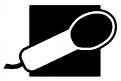 contact : Laurent Schleck (091 38 84 37)NomInstumentsDiane FrischchantLaurent SchleckkeyboardsJean-Claude SonnenguitarePiquet JungbassToni Bodevinbatterie